Инструкция для  студента по работе в ЭИОС Филиала СГПИ в г. БуденновскеВойти на сайт: https://iosbudfil.sspi.ru/login/index.phpВвести логин и пароль, войти в личный кабинетОткрыть вкладку «Мои курсы» в пункте «Навигация» 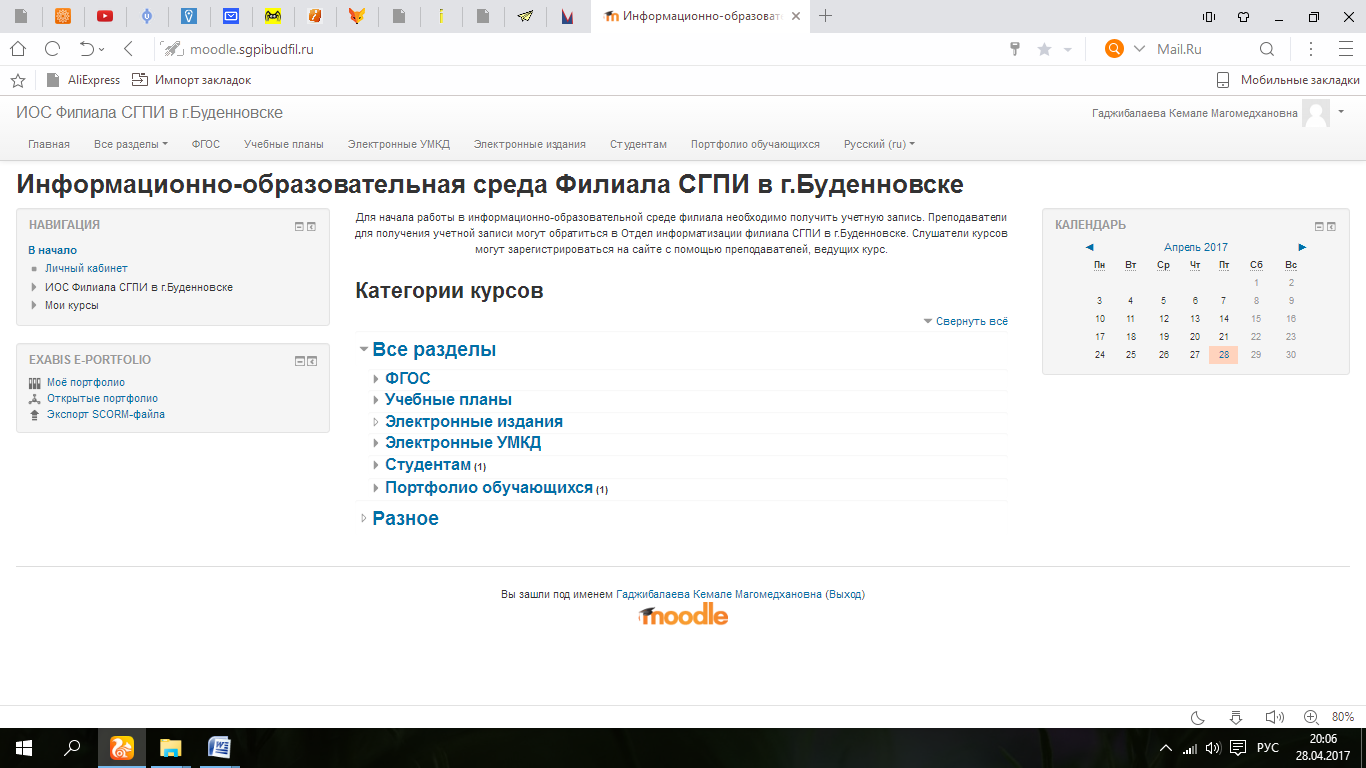 Выбрать необходимый курс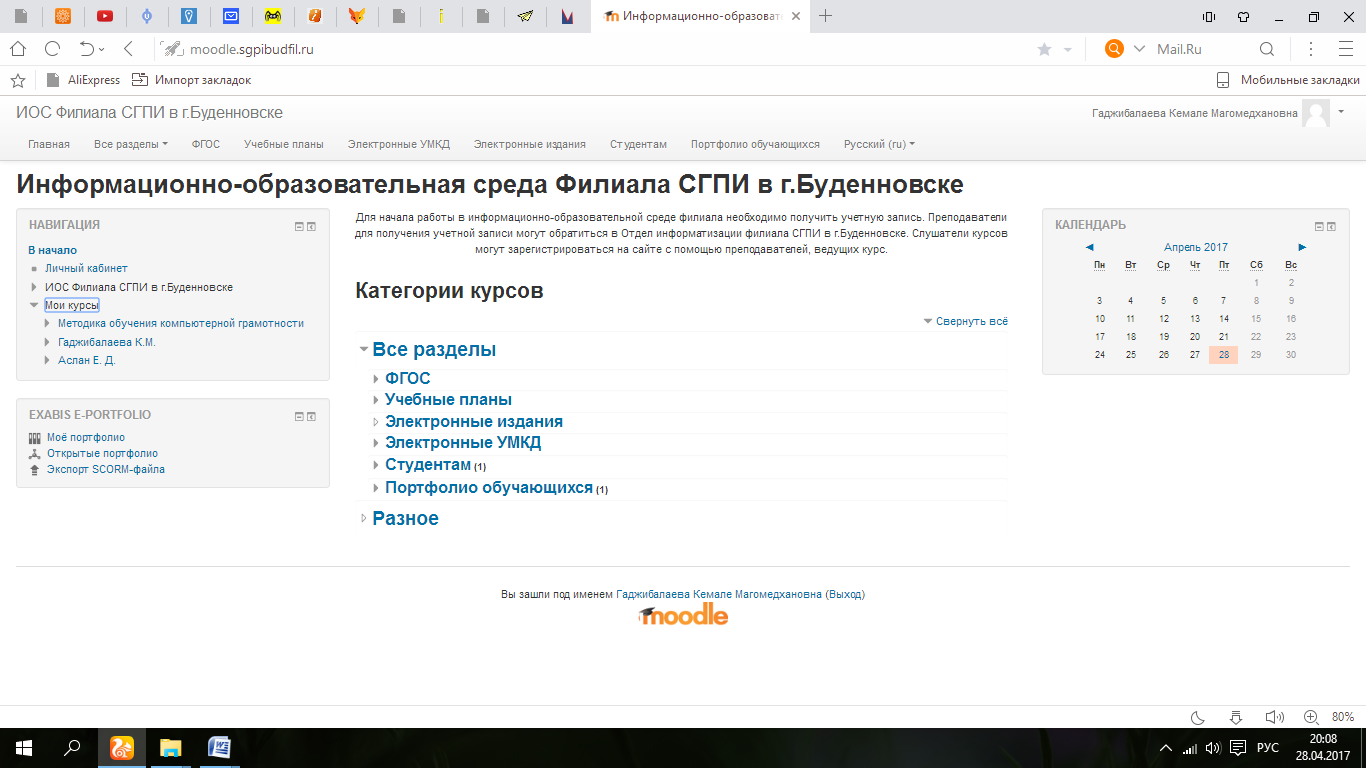 Включить режим редактирования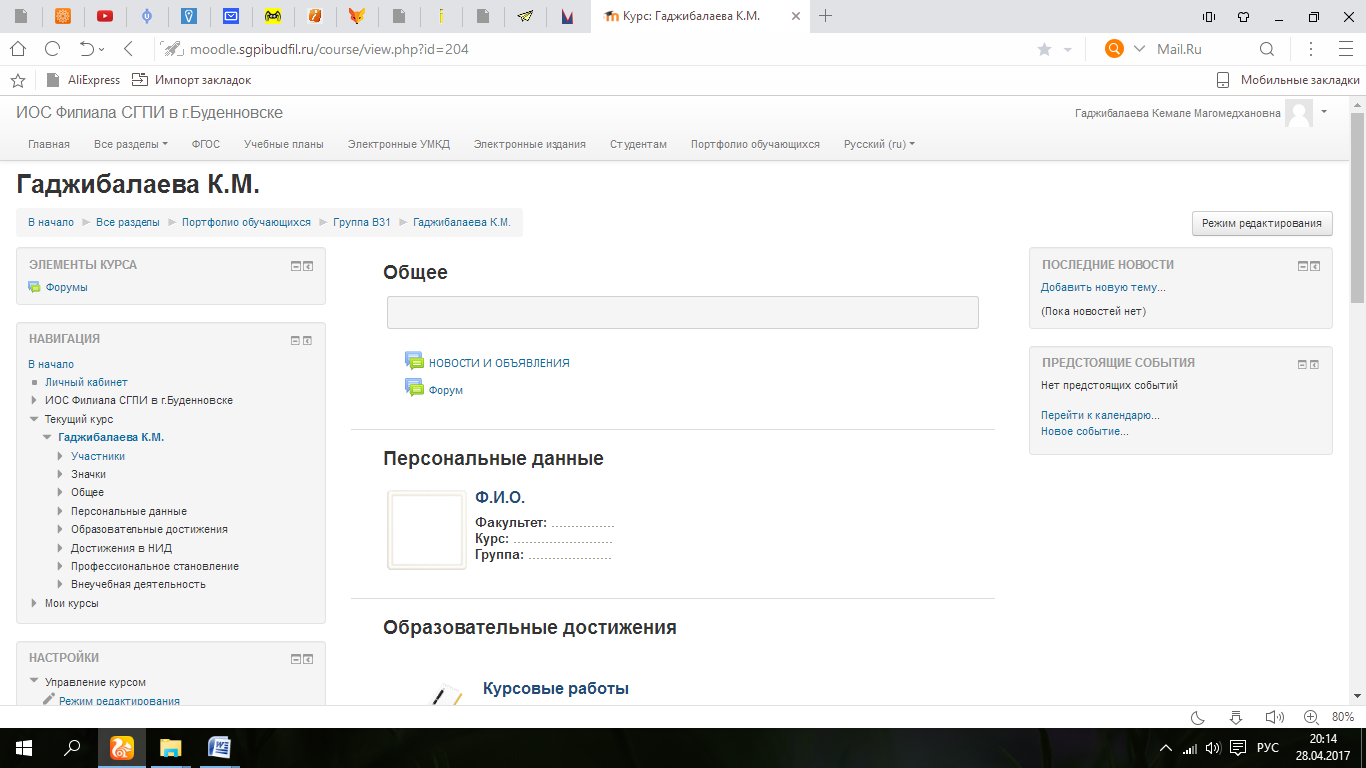 Редактирование раздела «Персональные данные»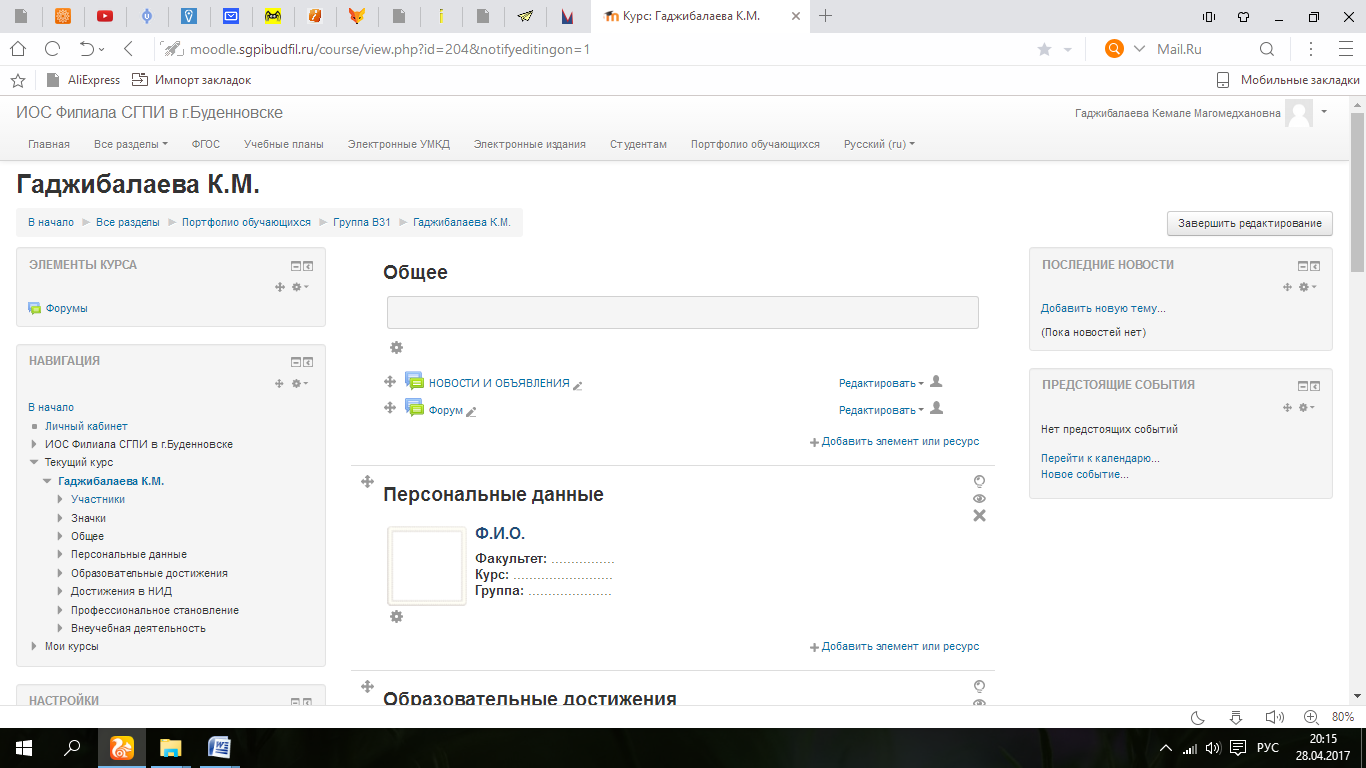 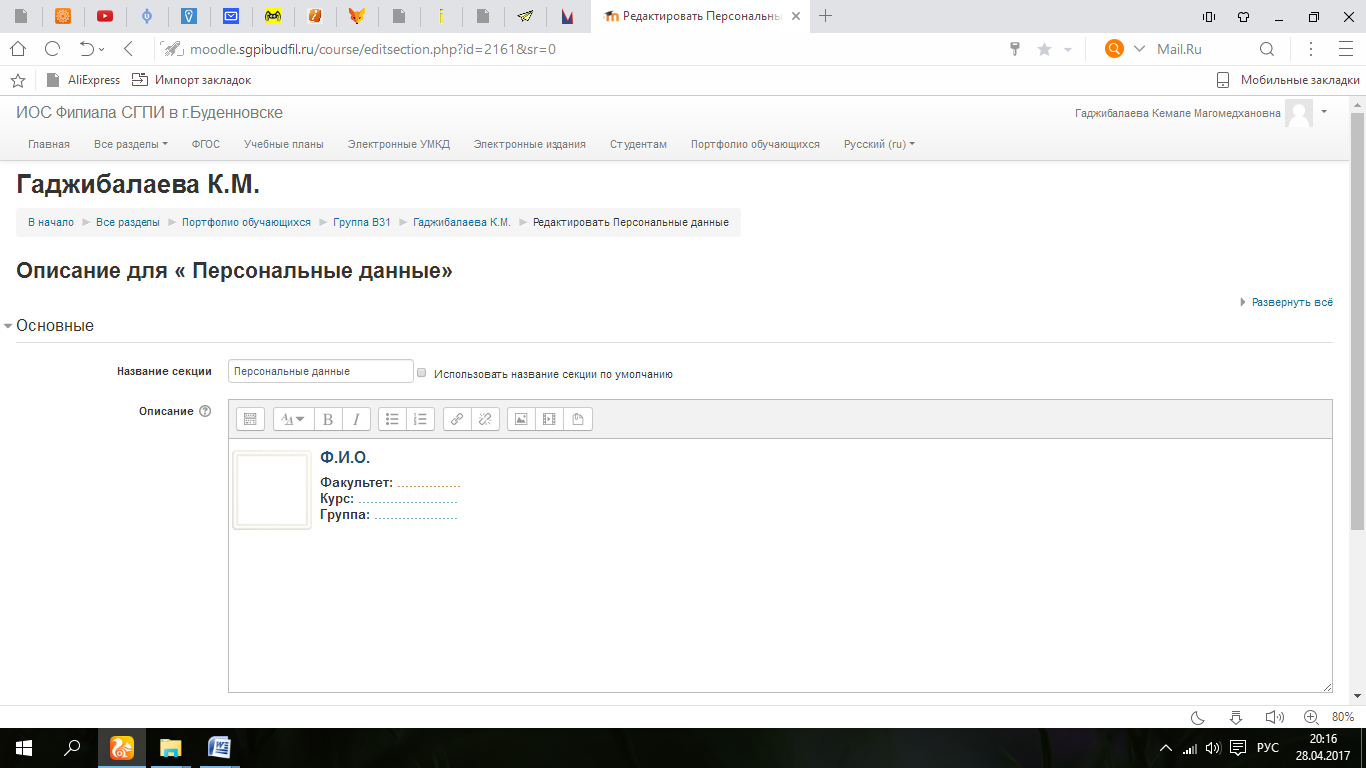 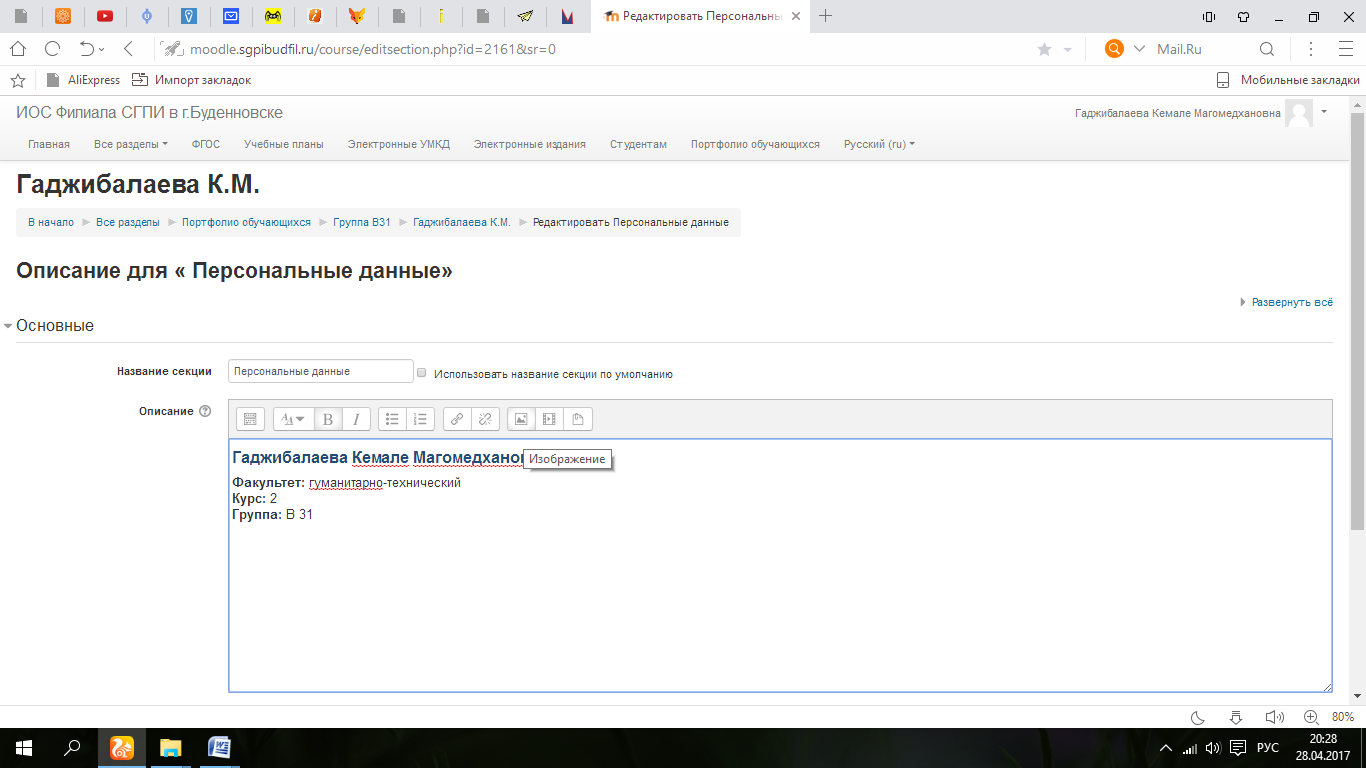 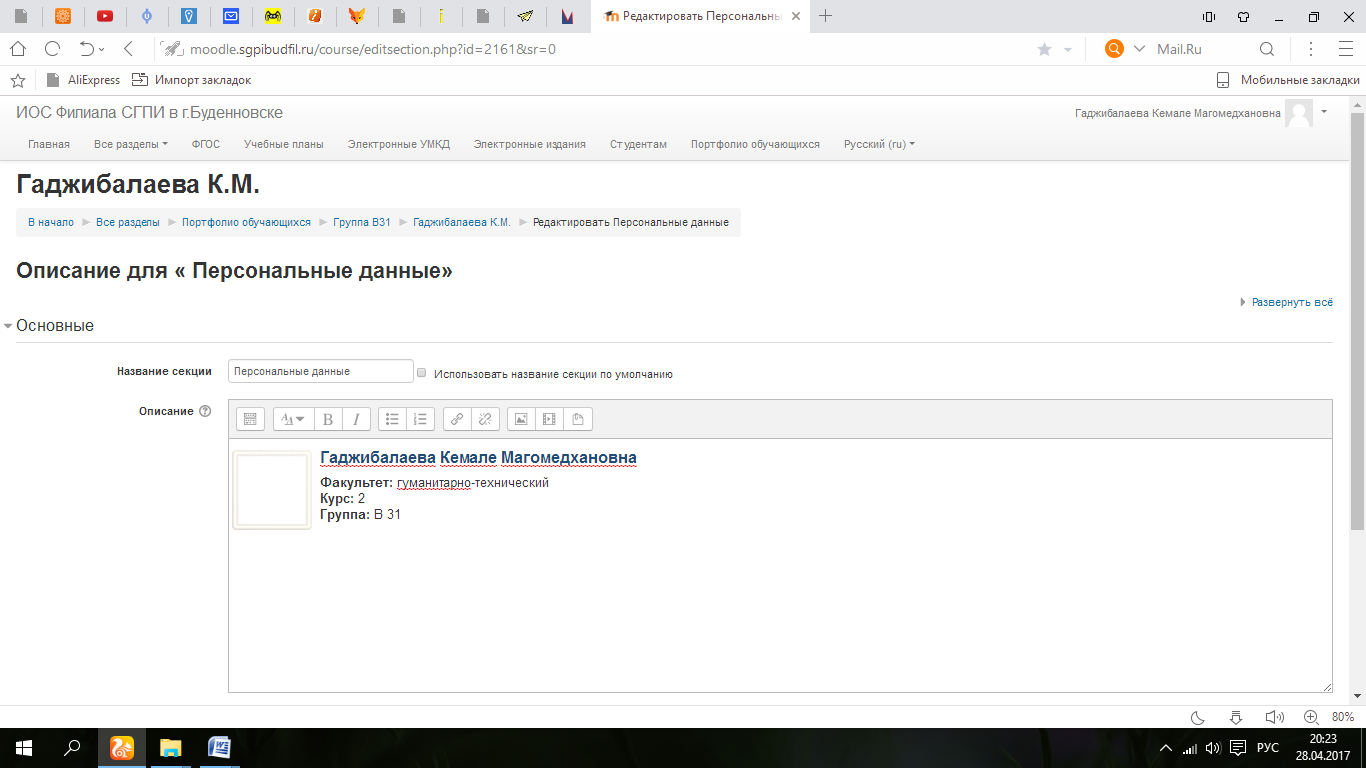 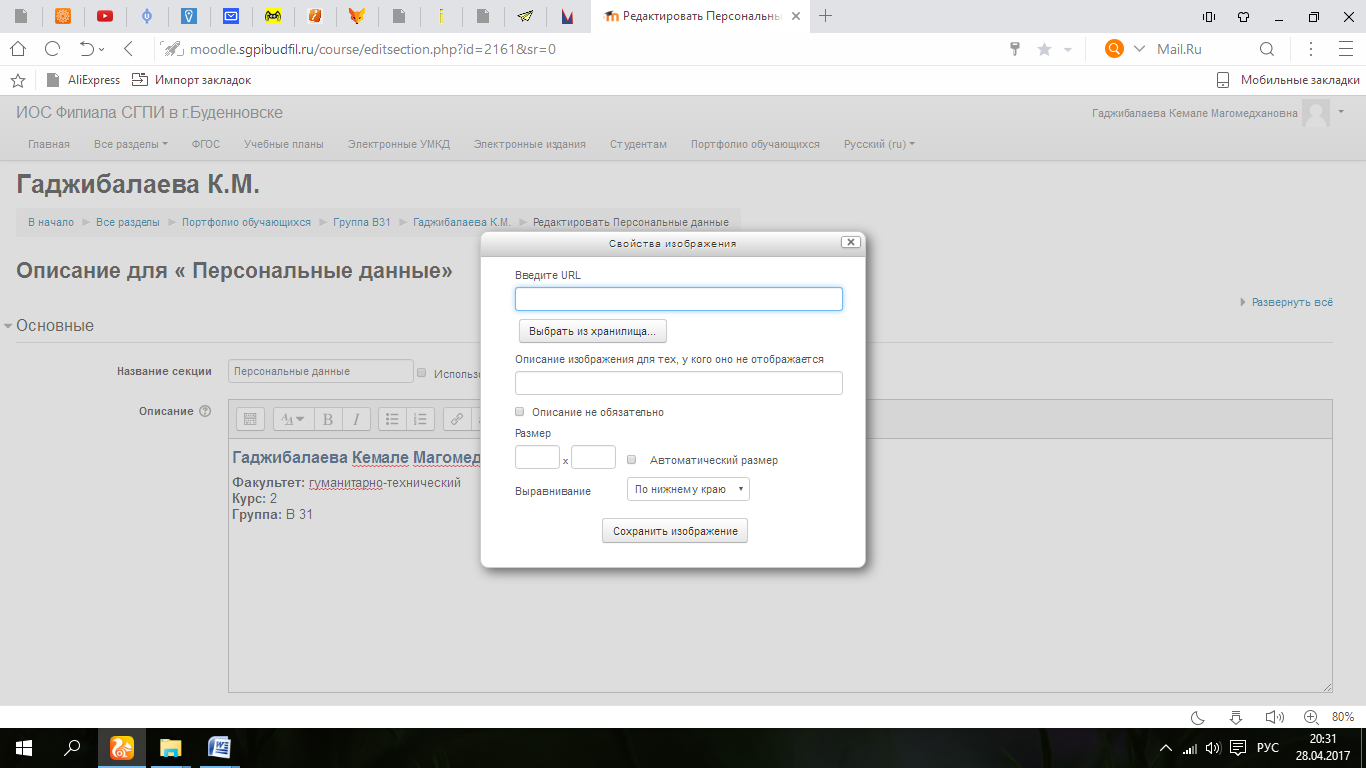 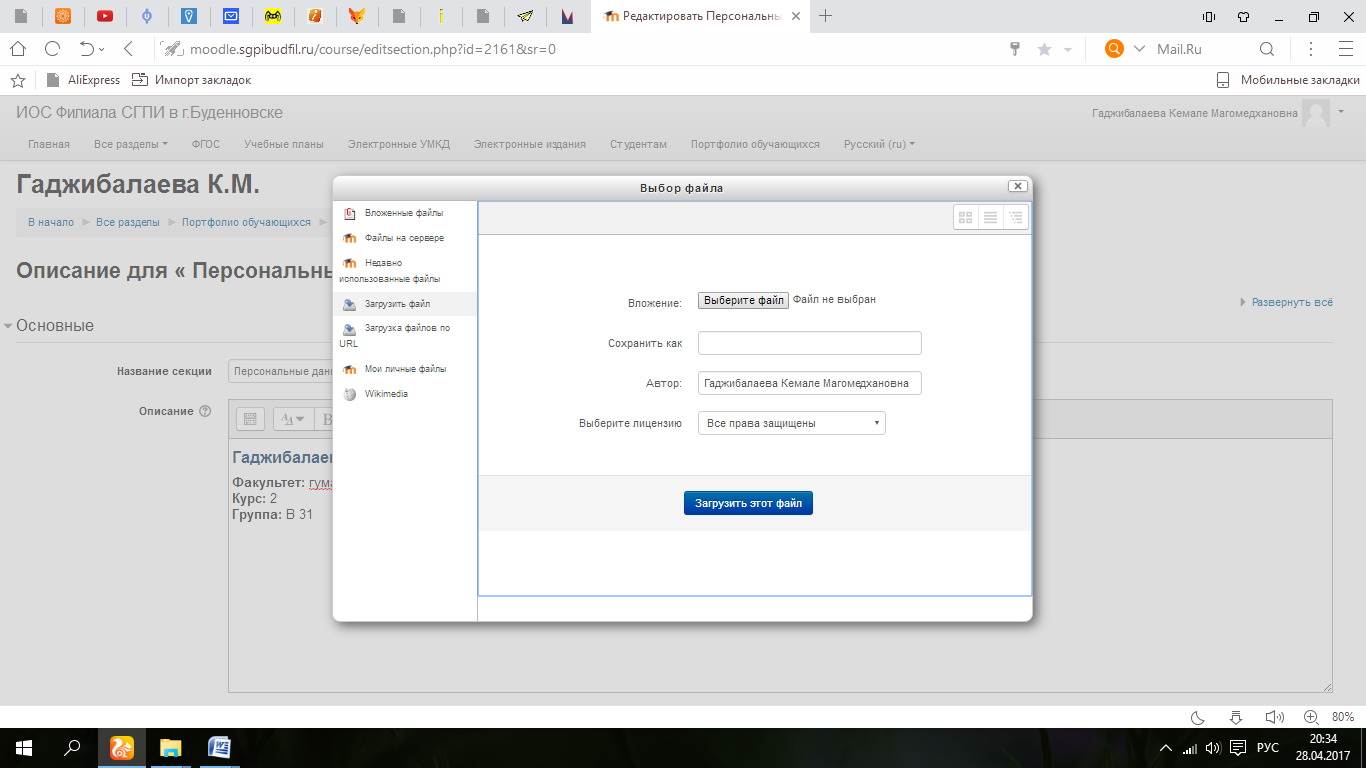 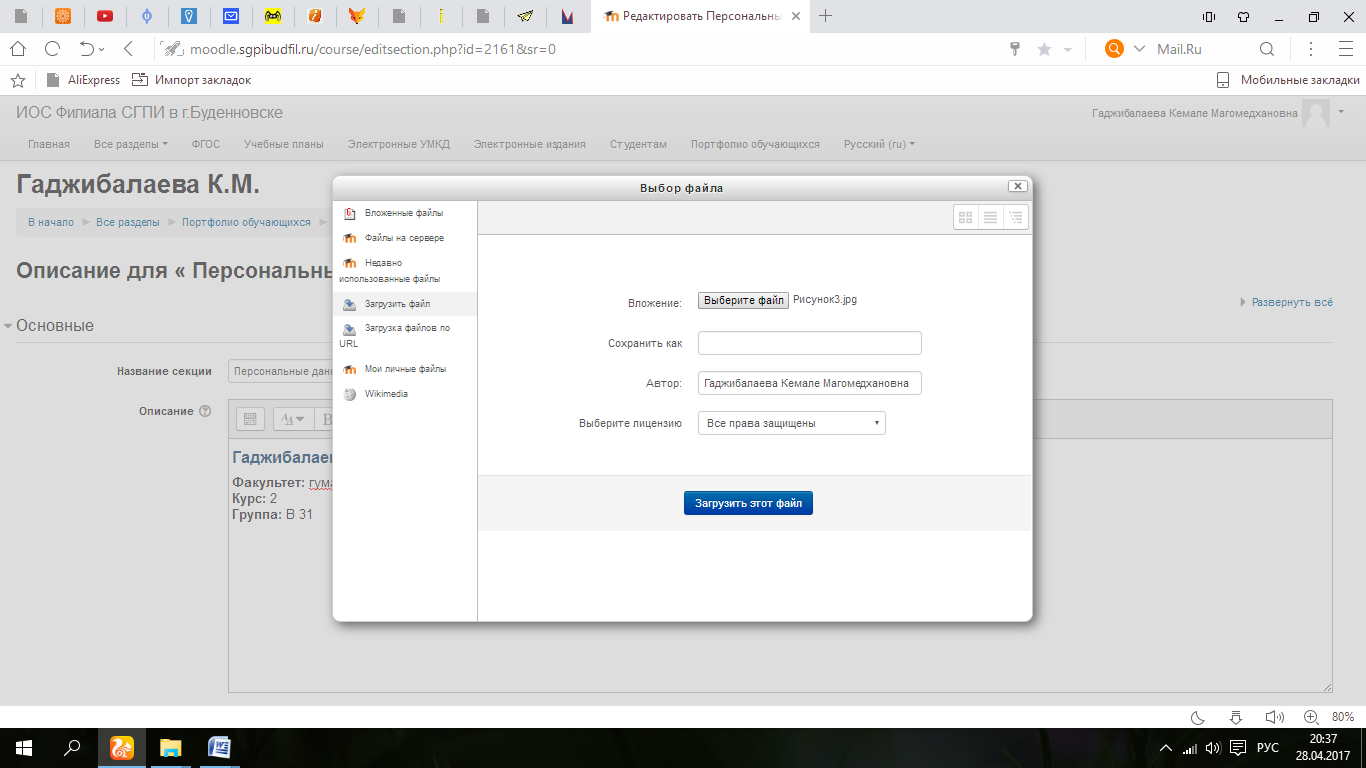 В блоке «Свойства изображения» выставляете параметры как на рисунке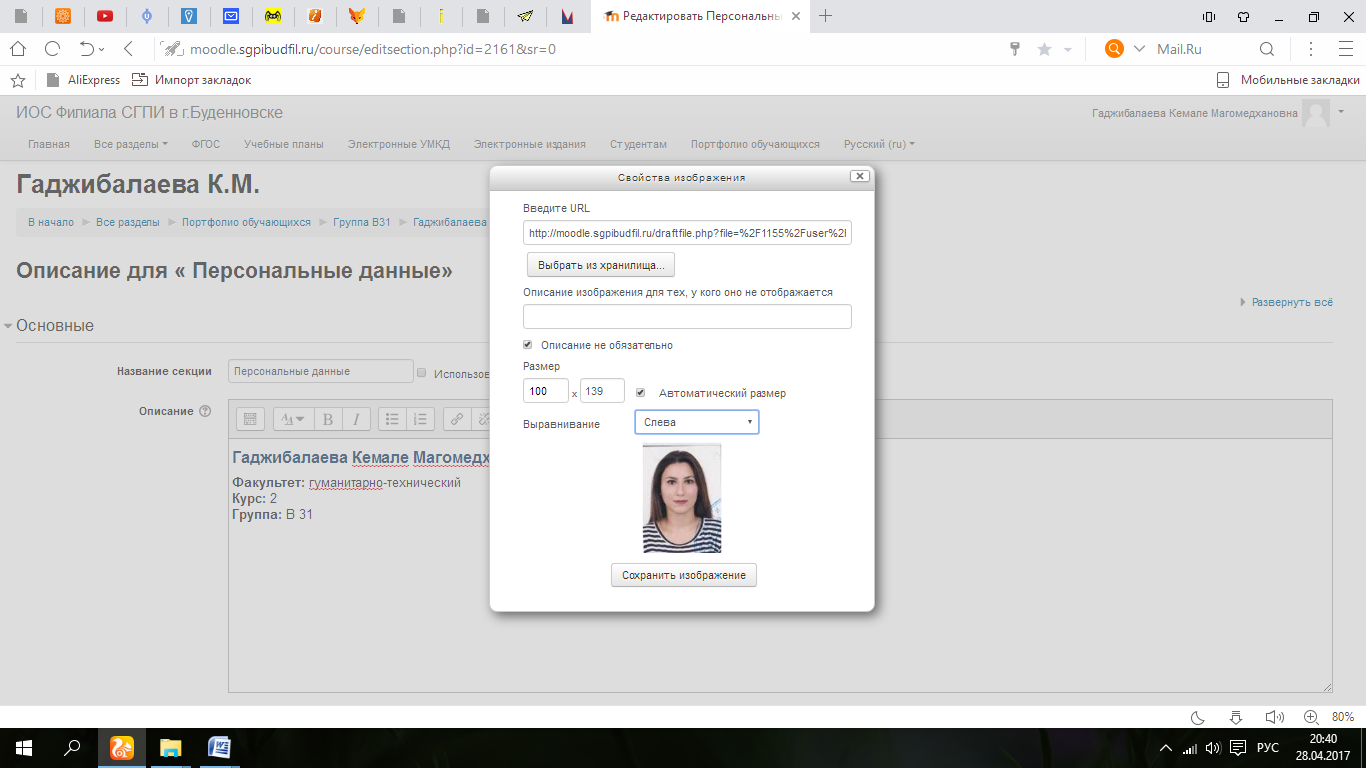 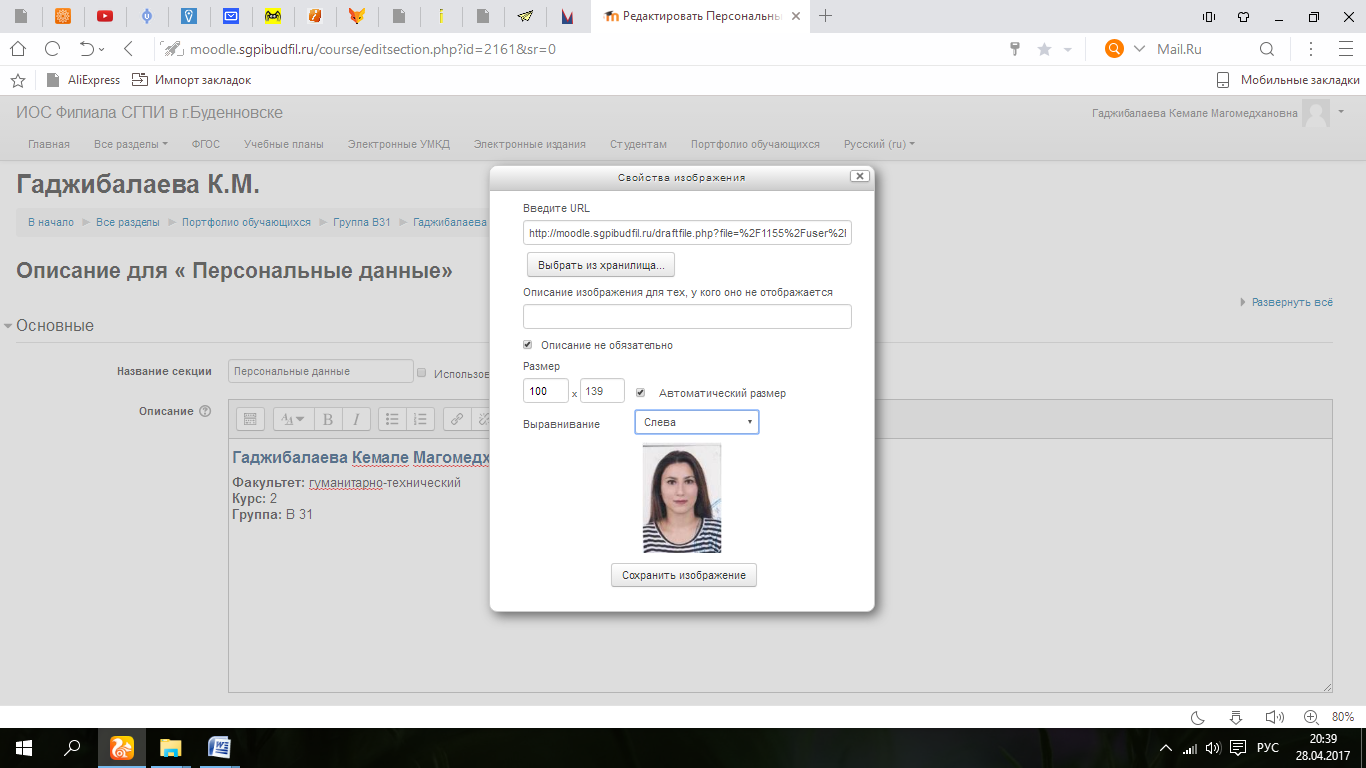 Вот что должно получиться!!!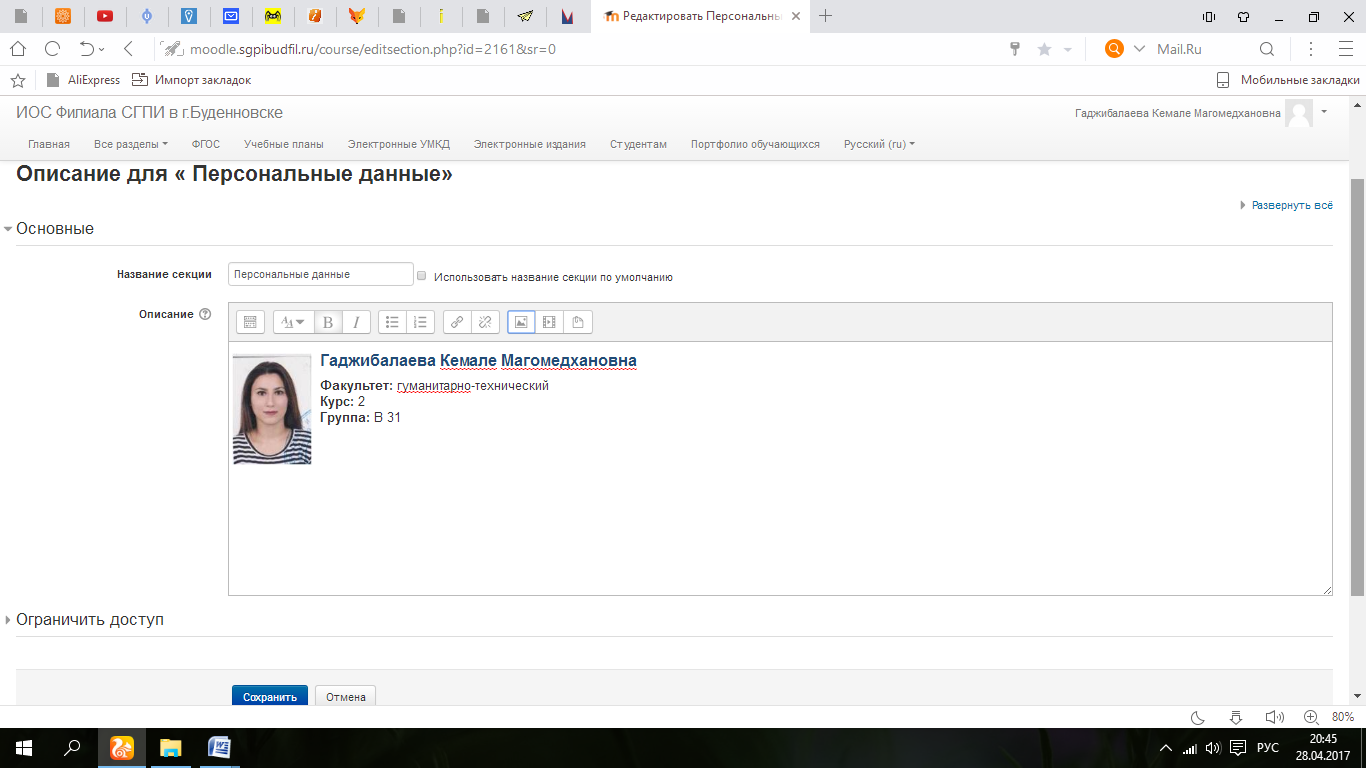 Раздел «Образовательные достижения»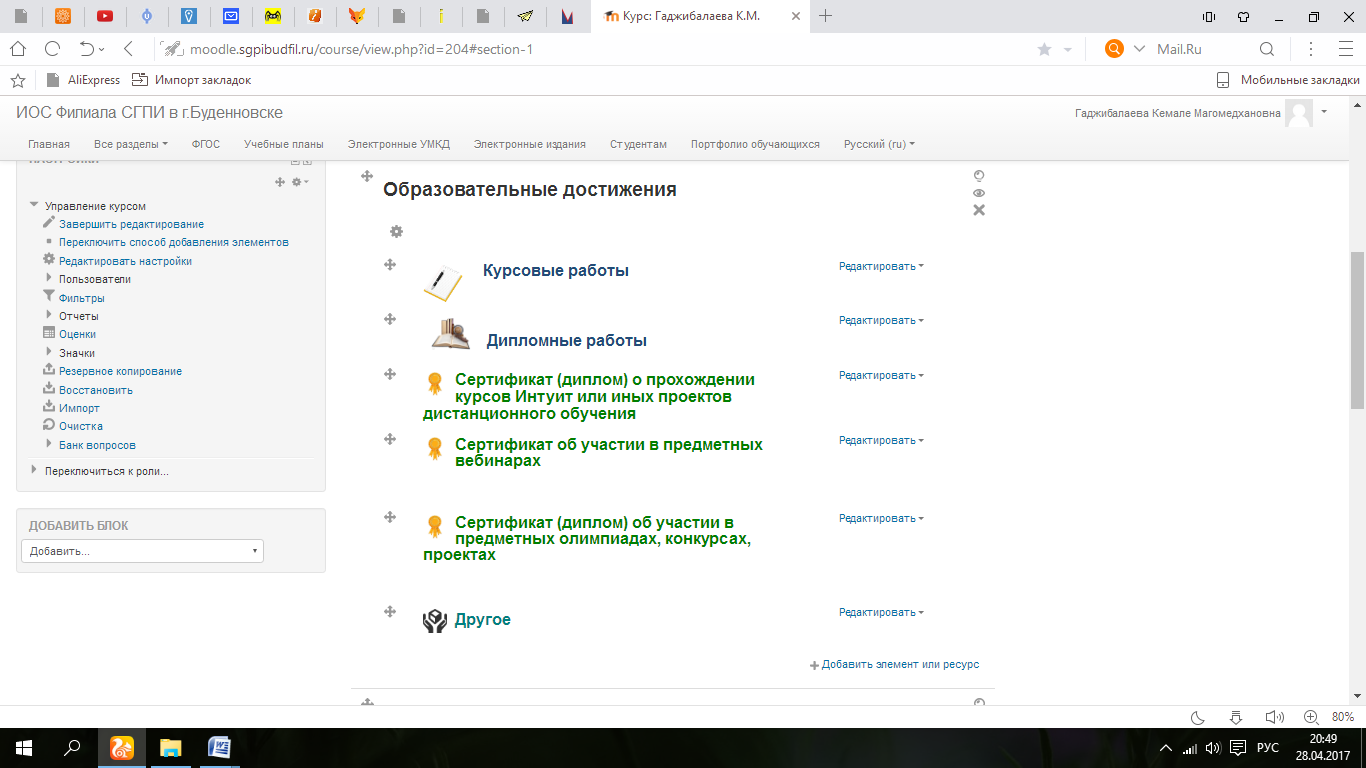 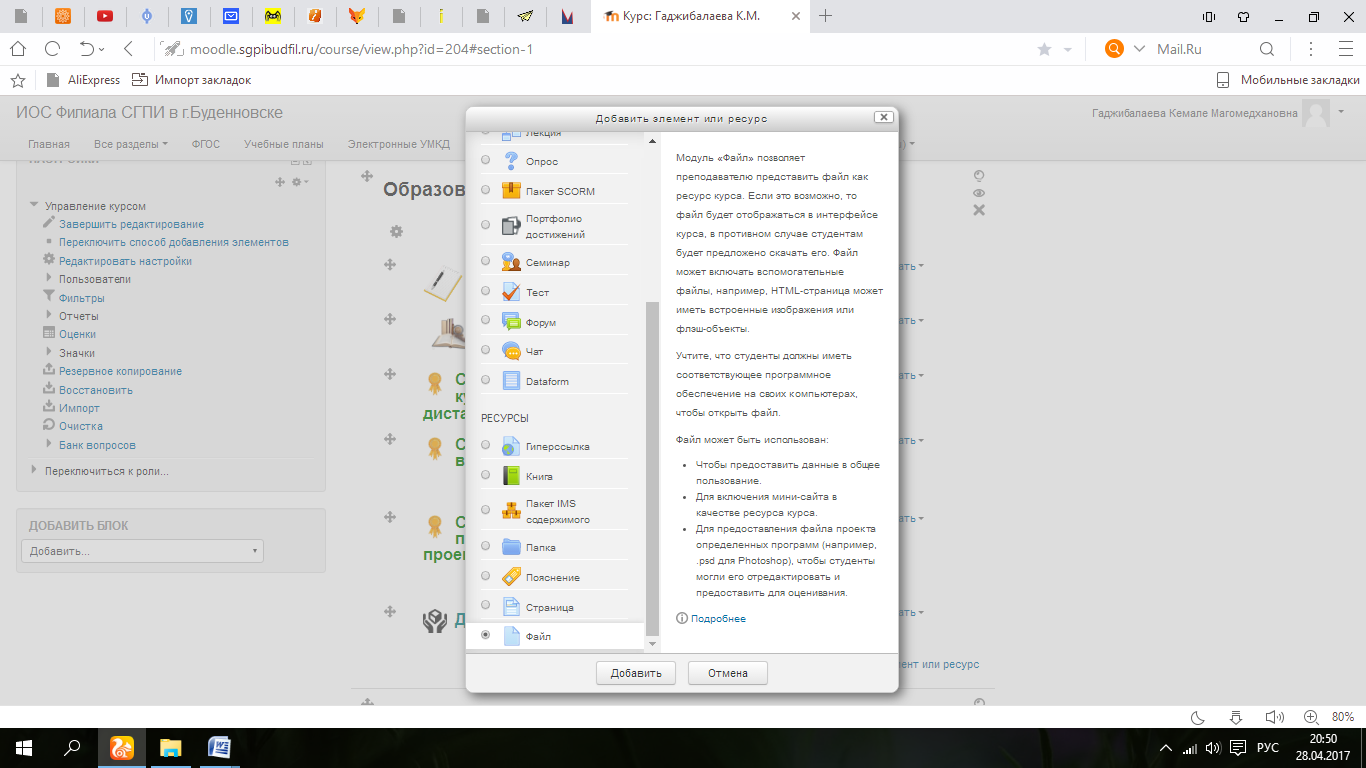 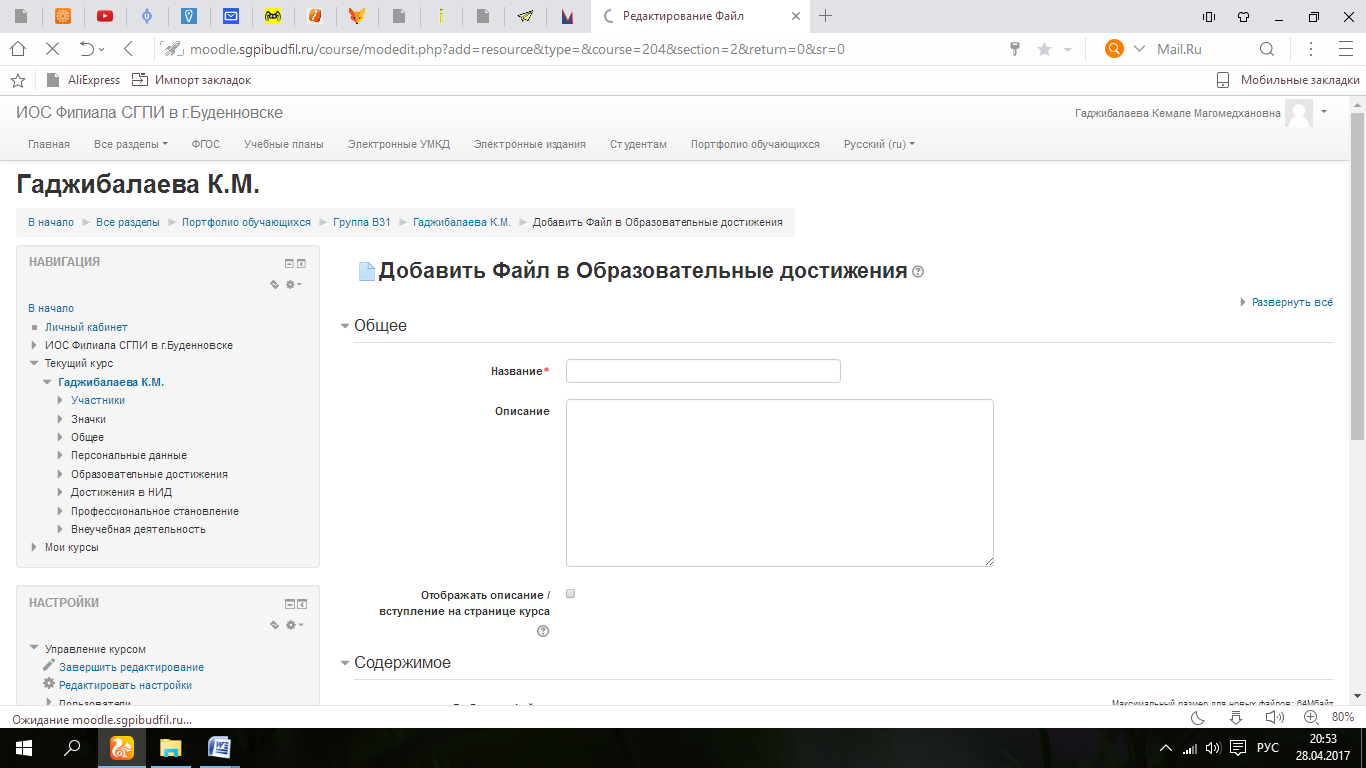 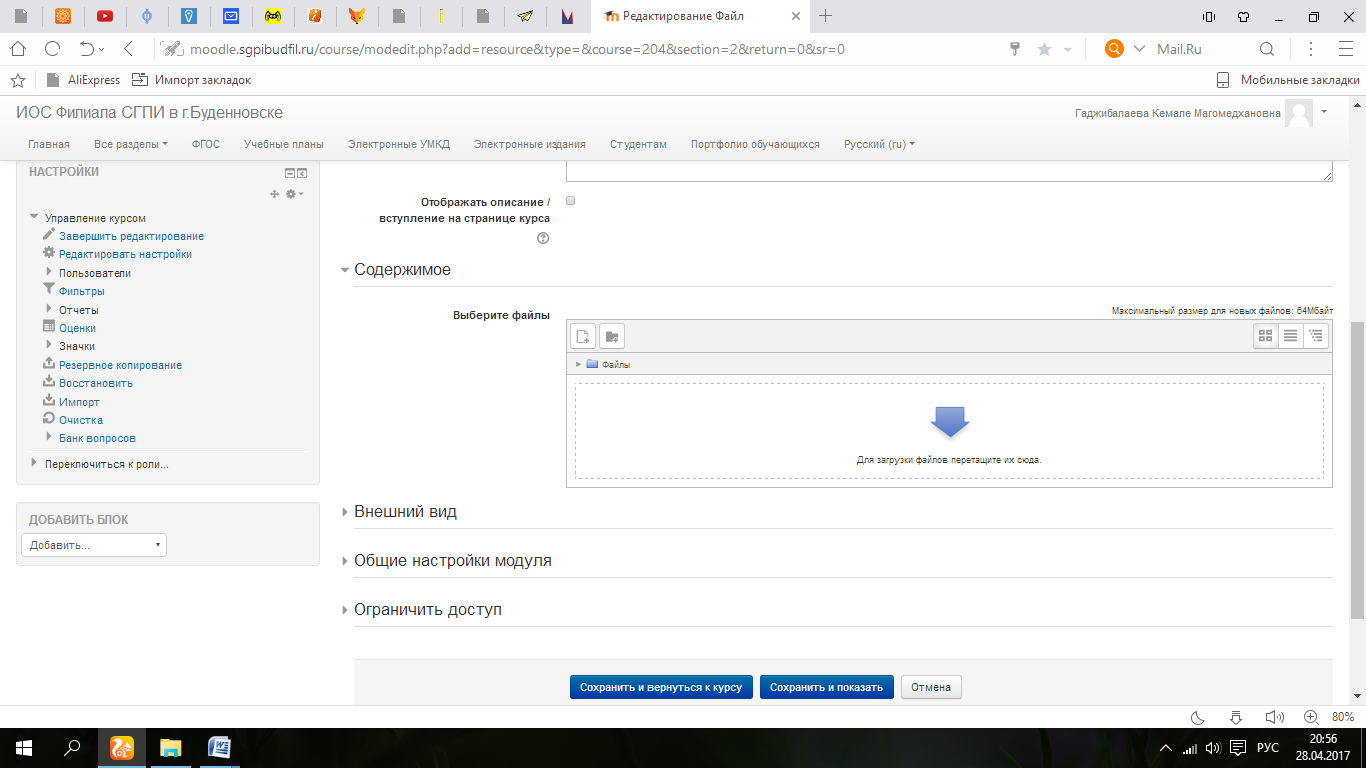 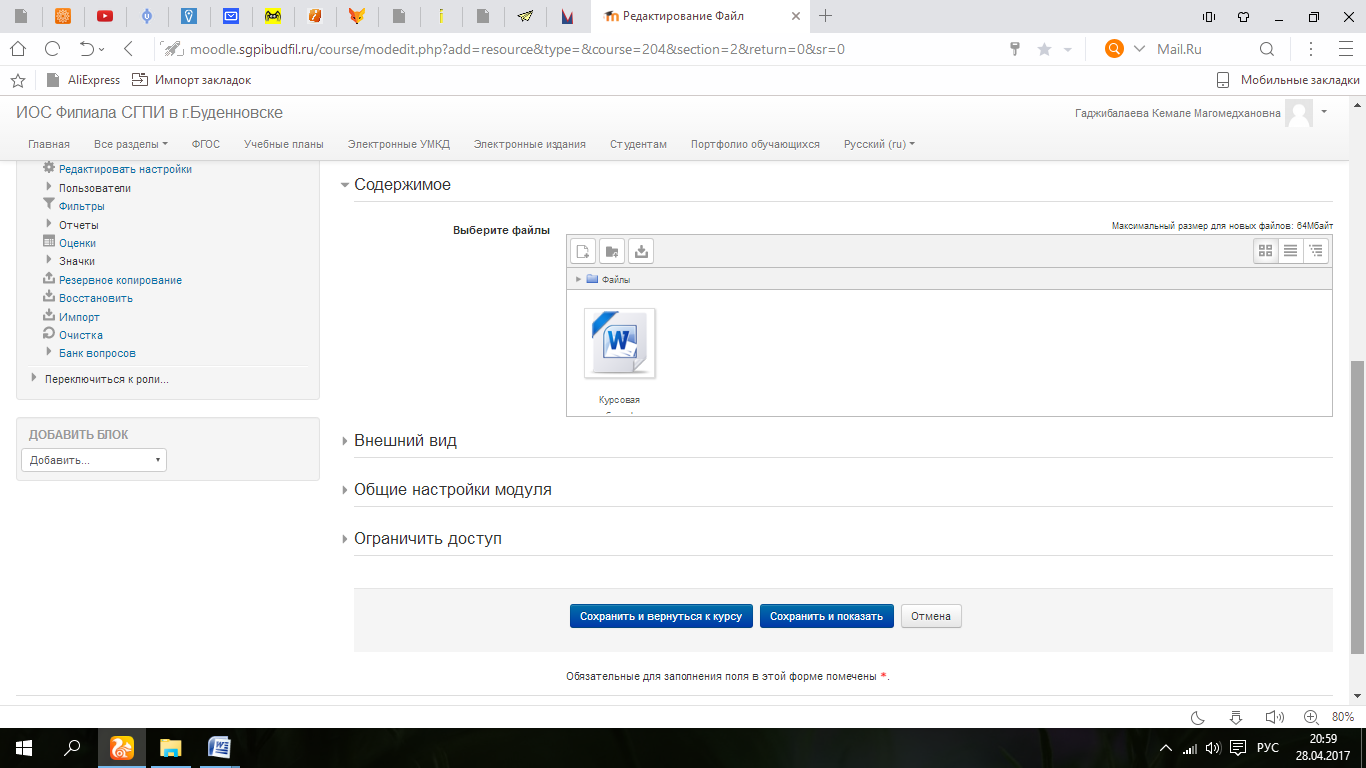 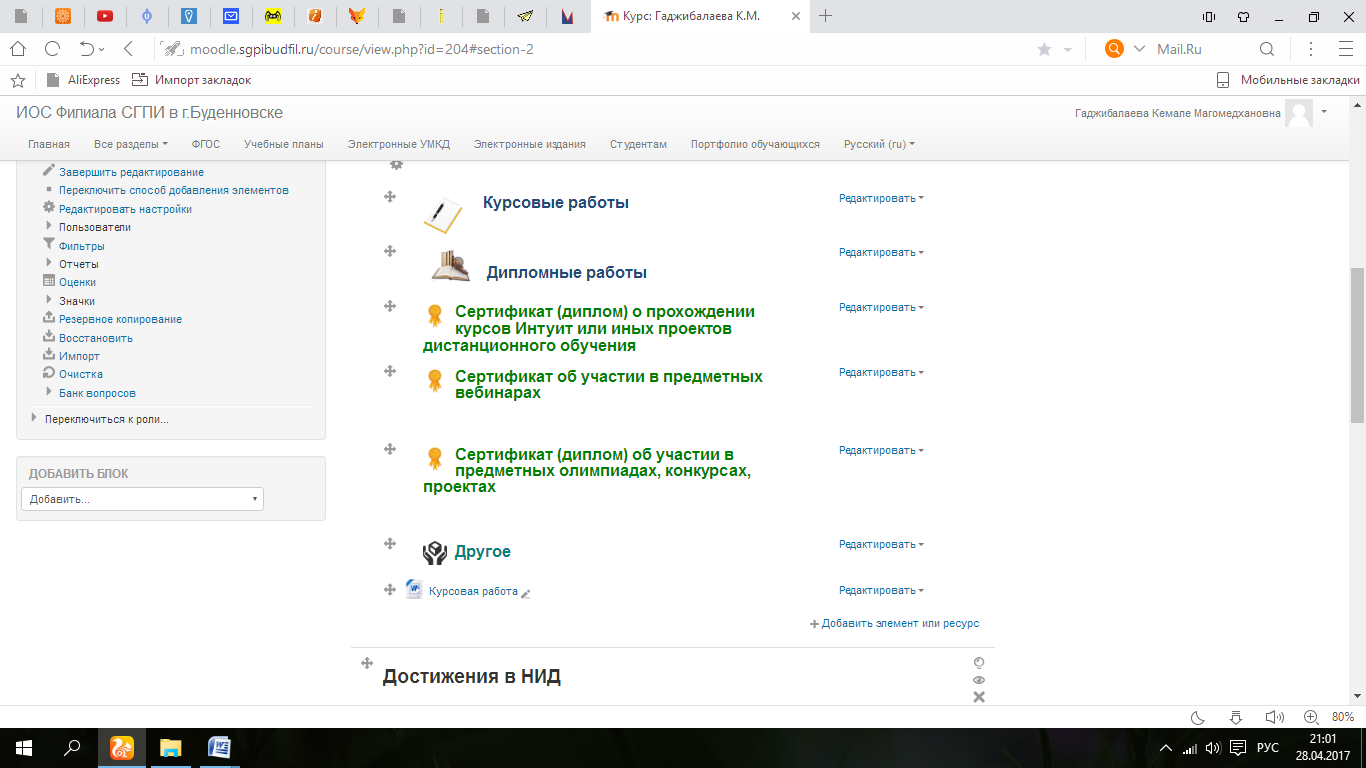 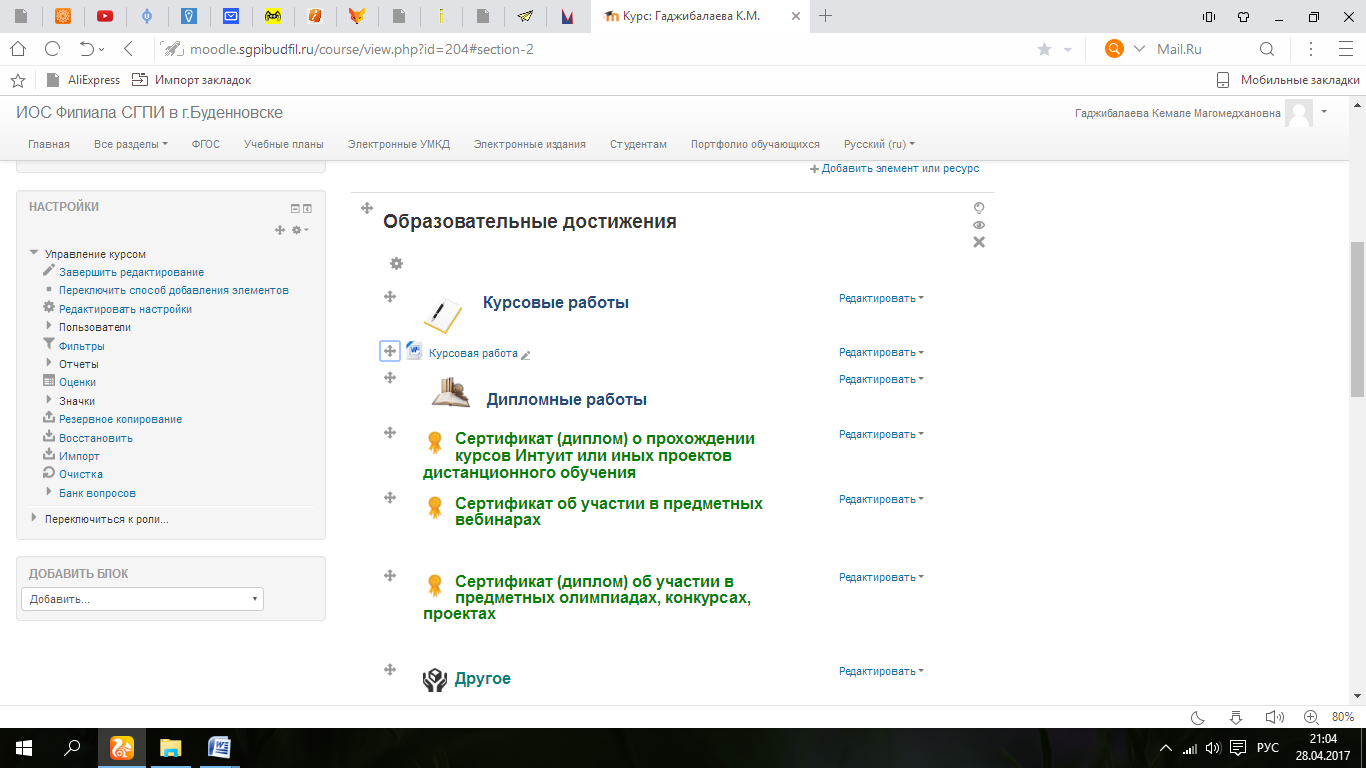 Для добавления материалов в разделы «Образовательные достижения», «Достижения в НИД», «Профессиональное становление», «Внеучебная деятельность» необходимо повторить действия описанные в пункте 8 Раздел «Образовательные достижения».У вас все получится!!!Немного времени и терпения, и ваше портфолио ГОТОВО!!!